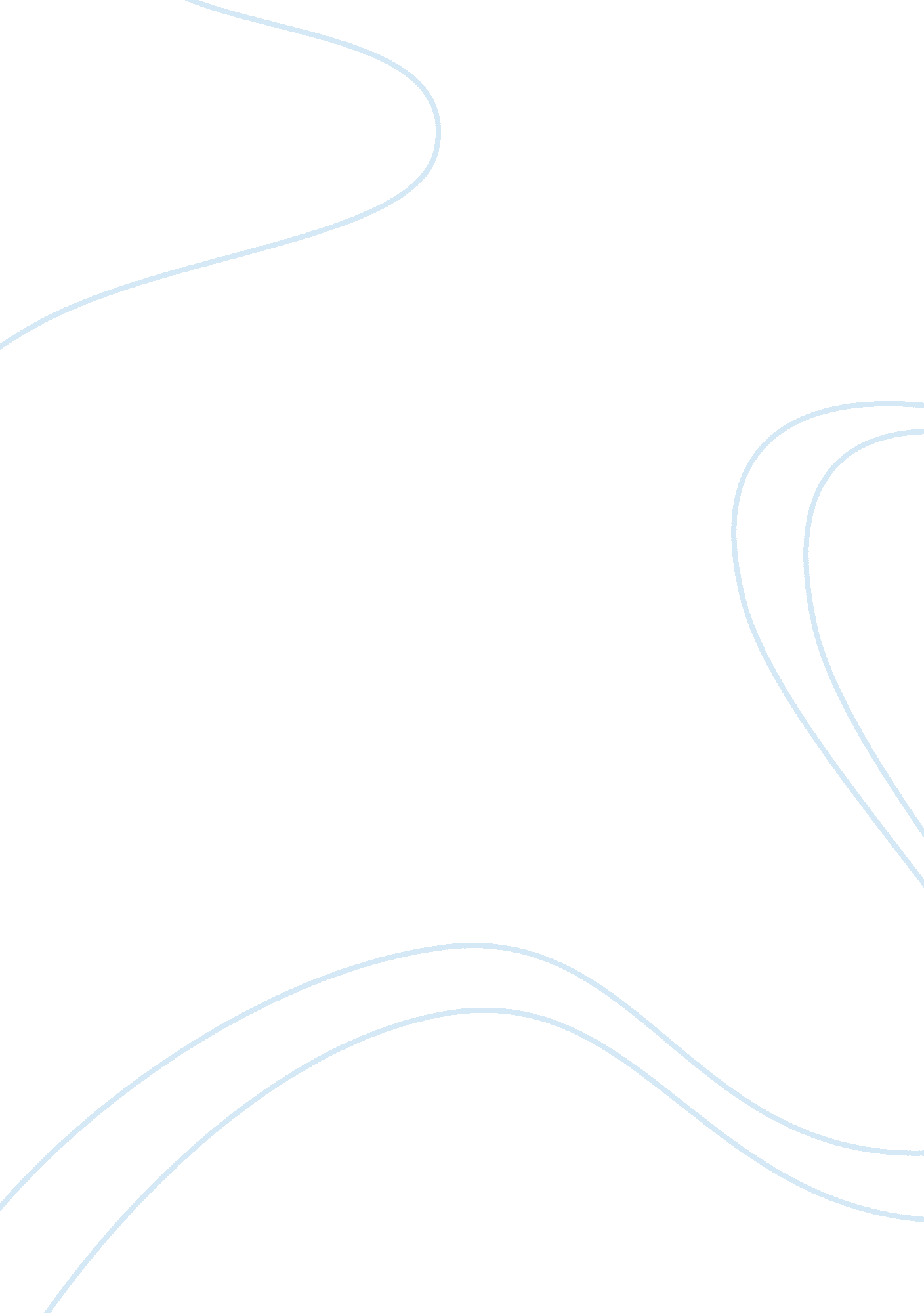 United states recovery of western europe post world warCountries, United States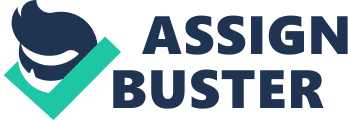 United States Recovery of Western Europe post World War II Most of Europe was demolished after World War II and had to rebuild but most governments were in debt and out ofmoneybecause of the war. Many people didn’t havefoodto eat or more to pay their taxes which made it completely difficult for the governments to recovery tax to start rebuilding. Fortunately the United States was free of war and devastation making us the richest country in the world. We were able to give help to Europe and its allies to recover from the war. A great deal of Europe’s success would not have happened without its initial Foreign aid from the United States. Foreign aid is the transfer of money, goods, and services from one country to another. This helped to rebuild the economies of Western Europe and to help contain the Soviet expansion in the aftermath of World War II. The United State and Europe had to work fast because if Western Europe did not rebuild and grow strong quickly, it may soon fall to communism since the United States, and most of Europe had allied with the Russians in order to defeat Hitler and the Germans but they were also worried about the Russians and the spread of communism. After helping destroy so much of the continent, killing over 55 million people, the U. S. used the Marshall Plan to put billions of dollars back into the European economy. The Marshall Plan was announced in June of 1947 and was named after Secretary of State George C. Marshall. It was very successful. Truman extended the Marshall Plan to less-developed countries throughout the world. The Western European countries involved experienced a rise in their gross national products. The United States have $13 billion for assistance in Western European countries for four year. By the end of the Marshall Plan, all participating countries were stronger than before. The plan help Europe economically recover from the war. 